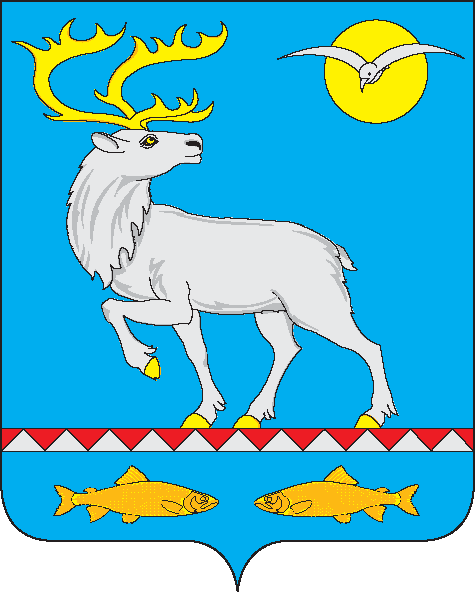 Российская ФедерацияЧукотский автономный округАНАДЫРСКИЙ МУНИЦИПАЛЬНЫЙ РАЙОНМуниципальное бюджетное общеобразовательное учреждение«Центр образования села Усть-Белая»689540, Чукотский  автономный округ, Анадырский район, с. Усть-Белая, ул. Анадырская, тел./факс: 93 453,  e-mail: moucub@mail.ruВнеклассное мероприятие по русскому языку для учащихся 3–4-х классов "Путешествие в страну грамматику". Игра-соревнованиеУчитель начальных клоассовБыкова Татьяна Николаевнаянварь 2017 годТема: «Путешествие в страну грамматику». Игра – соревнования (3-4 кл.)Цель:Закрепить знания, умения, навыки учащихся. Активизировать познавательную деятельность через групповую форму работы, использование элемента соревнования.Развивать мышление, смекалку, наблюдательность, внимание.Прививать интерес к предмету.Воспитывать чувство товарищество, взаимопомощи.Оборудование: набор букв, рисунки, карточки со словами, ребусы, карточки спрятанными словами, кроссворд, кругограмма, нарисованные книги, слоговые карточки.Ход урокаЗдравствуйте, друзья! Сегодня мы совершим увлекательное путешествие в страну со строгим название – Грамматика. Но не волнуйтесь! Путешествие будет веселым, интересным. Правда, вам придется немного подумать над теми заданиями, которые приготовила для вас. Я знаю, что здесь собрались настоящие ценители русского языка. Желаю вам удачи и победы! А победителей ждут призы. А теперь позвольте представить наше строгое жюри:……..
И еще: в путь отправляется лишь те, кто успешно пройдет испытание на знание слов русского языка. Итак, начинаем! Вы должны вспомнить слова.1. «Кто больше?» - игра.Придумайте слова в которых звук [а] был бы в начале слова. (Август, астра, Аня, аист).Перечислите месяцы года, в которых есть звук [а] (Январь, февраль, март, апрель, май, август)Молодцы! Вы прекрасно выдержали первое испытание. Теперь можно отправляться в путь.2. Игра «Слово рассыпалось».а) 3 кл. А Р С Т А (астра)                        4 кл. А З У Б Р (арбуз)
А Н А К Б (банка )                                    О Ч К А Б (бочка)3. Игра «Кто внимательный»Рассмотрите рисунки. Найдите одинаковый звук в словах:             3 КЛАСС                                                            4 КЛАСС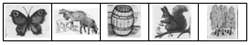 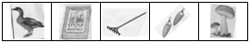 4.  В школе  дети изучали слоги.Придя домой,  Вова решил поучить своего пятилетнего братишку читать. Написал на карточках слова, разрезал их на слоги. А потом, предложив брату составить из них слова, пошел гулять. Когда он вернулся, то увидел, что малыш перепутал все слоги. Теперь они вдвоем не могут составить ни одного слова.
Ребята 3 кл., помогите Вове и его брату составить слова, начинающихся с буквы Б, из слоговых карточек: бул, боб, бан, ба, ка, ры, ка, ран.
А ребята 4 кл., помогите составить слова с г, из слоговых карточек: сне, иг, ра, гли, гирь, ра, дуга, на.5. Игра «Найдите слово в слове».ВОЛЯ (Оля)                                                       ВЕТЕР (веер)
ВОЛК (Вол)                                                       ВДРУГ (друг)
ВОЛОС (слово)                                                 ВАЛИК (вилка)
Вместе: ВИЖУ ЗВЕРЕЙ (живу резвей)Игра «Отгадай ребусы»7. Игра «Звук заблудился»Ребята. Слушайте внимательно. Исправьте неправильный звук.3 кл.Жучка будку (булку) не доела
Неохота, надоело
Ехал дядя без жилета (билета),
Заплатил он штраф за это4 кл.На островок нашел ураган
На пальме остался последний баран (банан)
На поляне весной 
Вырос зуб (дуб) молодой3 кл.Сели в ложку (лодку) и  - айда!
По реке туда-сюда4 кл.Тает снег. Течет ручей
На ветвях полно врачей (грачей)8. Назовите, что изображено на рисунках. Прочитайте по первым буквам имя одного из веселых человечков (Ответ: Буратино)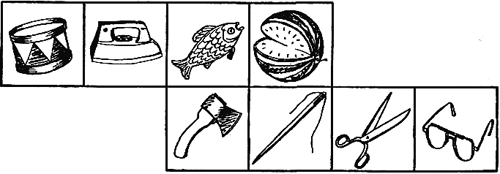 3 кл. (Буратино)Разгадайте кроссворд и прочитайте фамилию известной детской писательницы.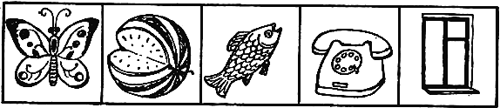 4 кл. (Барто)Какие ее стихи вы знаете?9. Грамматическая арифметика.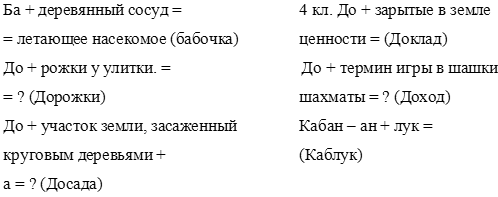 10. Игра «Спрятанные слова».Для каждой команды раздаются карточкиПоставить вместо черточек: в первом столбике согласные буквы, а во втором столбике гласные буквы._о_ _ а (кошка)                                        п _ т _ х (петух)
_ о_ а_ а_ (собака)                                   _т к _ (утка)
_о _ о _ а (корова)                                   в _ р _ н _ (ворона)Пока жюри подводит итоги мы встанем и поиграем.Игра  «Будь внимательным»-  Я буду произносить слова. Если звучит слово с ь знаком в конце, вы приседаете, если в середине слова между двумя согласными, вы топаете ножками, если без ь знака – хлопаете в ладошки.Пень, мельник, палка, соль, терка, борьба, мел, коньки, тень, писать, пальчик, зорька, пароль.- Я буду называть слова. Если слово начинается на звонкий парный согласный, вы приседаете, если начинается на глухой парный согласный, вы хлопаете в ладоши.Зайка, сойка, Федя, Вова, справа, дрова, дверь, зверь, деньги, тень, час, фонарь, велосипед, голубь, жить, шить.Вот и подошло к концу наше небольшое путешествие. Я думаю, что оно вам понравилось. Теперь наше жюри подведет итоги и назовет команду – победительницу.[б]                     [г]3 кл 4 кл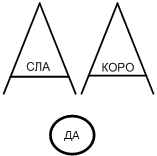 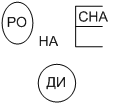 Ответы: Слава, корова, вода                 Ответы: ворона, весна, диво